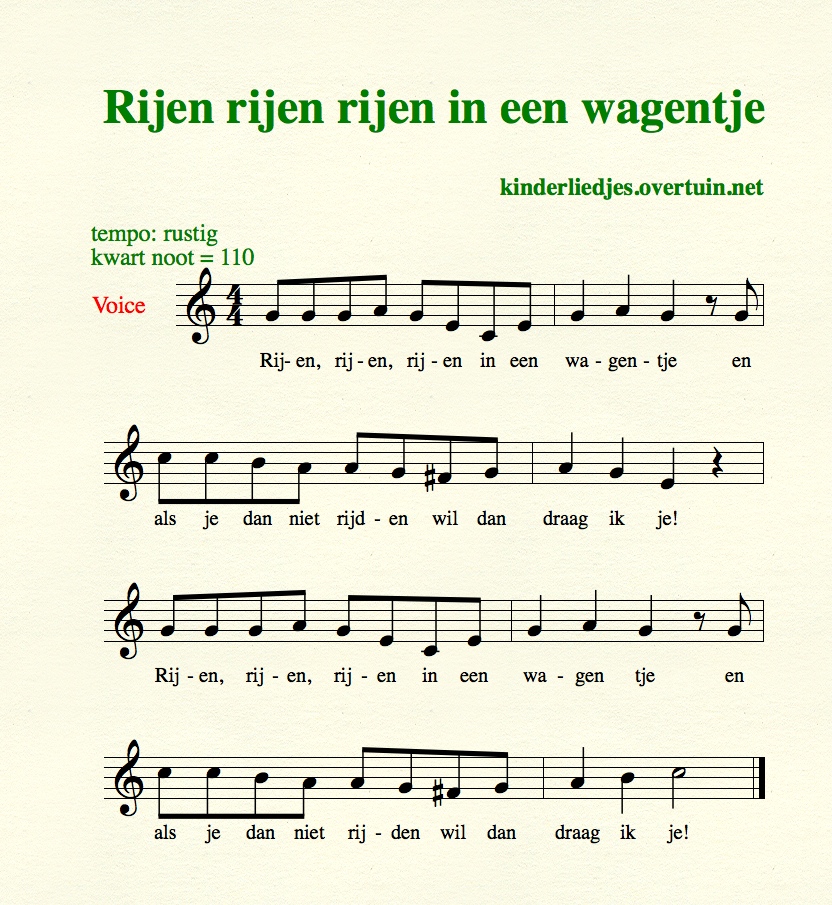 Deze liedtekst hebben wij geleerd:  “Rijden, rijden, rijden met een wagentje, we worden niet moe, we worden niet moe.  Rijden, rijden, rijden met een wagentje, we rijden naar toiletje/eetzaal,  … toe.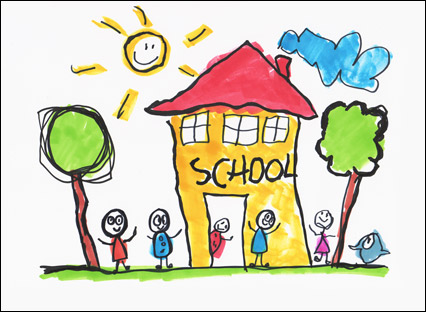 